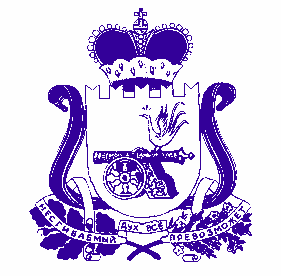 АДМИНИСТРАЦИЯОЗЕРНЕНСКОГО ГОРОДСКОГО ПОСЕЛЕНИЯ ДУХОВЩИНСКОГО РАЙОНА СМОЛЕНСКОЙ ОБЛАСТИПОСТАНОВЛЕНИЕот 05.07.2019     №    95     Об утверждении Административного регламента предоставления муниципальной услуги «Предоставление гражданам, имеющим трех и более детей, земельных участков в собственность бесплатно»В соответствии с Федеральным законом от 06.10.2003 № 131-ФЗ «Об общих принципах организации местного самоуправления в Российской Федерации», Уставом Озерненского городского поселения Духовщинского района Смоленской области, Администрация Озерненского городского поселения Духовщинского района Смоленской области          ПОСТАНОВЛЯЕТ:             1. Утвердить Административный регламент предоставления муниципальной услуги «Предоставление гражданам, имеющим трех и более детей, земельных участков в собственность бесплатно».2. Разместить настоящее постановление на официальном сайте Администрации Озерненского городского поселения Духовщинского района  Смоленской  области  в сети  Интернет  http://ozerniy.admin-smolensk.ru// в  разделе «Муниципальные услуги» и обнародовать путем размещения на информационных стендах Администрации Озерненского городского поселения Духовщинского района Смоленской области. 3. Контроль за исполнением настоящего постановления оставляю за собой.Глава муниципального образованияОзерненского городского поселенияДуховщинского района Смоленской области                                                                              О.В. Тихонова